PLEASE CONTINUE ON BACK2016 HAY PRODUCTION AND SALESBiennial Survey2016 HAY PRODUCTION AND SALESBiennial Survey2016 HAY PRODUCTION AND SALESBiennial Survey2016 HAY PRODUCTION AND SALESBiennial Survey2016 HAY PRODUCTION AND SALESBiennial SurveyOMB No. 0535-0003  Approval Expires: 05/31/2016Project Code: 172   QID: 029893S   OMB No. 0535-0003  Approval Expires: 05/31/2016Project Code: 172   QID: 029893S   OMB No. 0535-0003  Approval Expires: 05/31/2016Project Code: 172   QID: 029893S   OMB No. 0535-0003  Approval Expires: 05/31/2016Project Code: 172   QID: 029893S   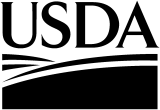 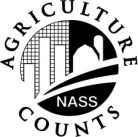 NATIONALAGRICULTURALSTATISTICSSERVICEArizona Field Office230 N. 1st AvePhoenix, AZ  85003-17061-800-645-7286Fax: 1-800-558-8732nass-az@nass.usda.govArizona Field Office230 N. 1st AvePhoenix, AZ  85003-17061-800-645-7286Fax: 1-800-558-8732nass-az@nass.usda.govArizona Field Office230 N. 1st AvePhoenix, AZ  85003-17061-800-645-7286Fax: 1-800-558-8732nass-az@nass.usda.govThe Department of Agriculture publishes prices received by Farmers for hay. This information is used to compute price indexes, parity prices, and farm income, and is needed to accurately estimate prices received by farmers. Under Title 7 of the U.S. Code and CIPSEA (Public Law 107-347), facts about your operation are kept confidential and used only for statistical purposes in combination with similar reports from other producers. Response is voluntary. According to the Paperwork Reduction Act of 1995, an agency may not conduct or sponsor, and a person is not required to respond to, a collection of information unless it displays a valid OMB control number.  The valid OMB control number is 0535-0003.  The time required to complete this information collection is estimated to average 20 minutes per response, including the time for reviewing instructions, searching existing data sources, gathering and maintaining the data needed, and completing and reviewing the collection of information.A return envelope requiring no stamp is enclosed.  A follow-up phone survey will be conducted for those questionnaires not received by mail. Thank you for your cooperation.Report for the farm or ranch you operateReport for the farm or ranch you operateReport for the farm or ranch you operate1.	Please report tons of hay harvested during 2015 and the total tons sold during the 12 months ending March 31, 2016.
If you do not have exact figures please estimate.Alfalfa and Alfalfa Mixtures(Tons)All Other Hay(Tons)a.	Amount harvested during 2015? . . . . . . . . . . . . . . . . . . . . . . . . . . . . . . . . . . . . . . . . 423424b.	Amount sold from April 1, 2015 through March 31, 2016? . . . . . . . . . . . . . . . . . 4304312.	Of the alfalfa and other hay reported sold in item 1b, please show quantities of each type sold by month.2.	Of the alfalfa and other hay reported sold in item 1b, please show quantities of each type sold by month.2.	Of the alfalfa and other hay reported sold in item 1b, please show quantities of each type sold by month.2.	Of the alfalfa and other hay reported sold in item 1b, please show quantities of each type sold by month.2.	Of the alfalfa and other hay reported sold in item 1b, please show quantities of each type sold by month.2.	Of the alfalfa and other hay reported sold in item 1b, please show quantities of each type sold by month.2.	Of the alfalfa and other hay reported sold in item 1b, please show quantities of each type sold by month.Alfalfa and Alfalfa Mixtures Sold(Tons)All Other Hay Sold(Tons)Alfalfa and Alfalfa Mixtures Sold(Tons)All Other Hay Sold(Tons)April 2015. . . . . . . . . . . . . . 205305October 2015. . . . . . . . 211311May 2015. . . . . . . . . . . . . . 206306November 2015. . . . . . 212312June 2015. . . . . . . . . . . . . 207307December 2015. . . . . . 213313July 2015. . . . . . . . . . . . . . 208308January 2016. . . . . . . . 214314August 2015. . . . . . . . . . . . 209309February 2016. . . . . . . 215315September 2015. . . . . . . . 210310March 2016. . . . . . . . . . 2163163.	Would you like to receive a copy of the results of this survey in the mail?	(The survey results will also be available on the Internet at http://www.nass.usda.gov. on August 31,  2016.)3.	Would you like to receive a copy of the results of this survey in the mail?	(The survey results will also be available on the Internet at http://www.nass.usda.gov. on August 31,  2016.)3.	Would you like to receive a copy of the results of this survey in the mail?	(The survey results will also be available on the Internet at http://www.nass.usda.gov. on August 31,  2016.)3.	Would you like to receive a copy of the results of this survey in the mail?	(The survey results will also be available on the Internet at http://www.nass.usda.gov. on August 31,  2016.)	    Yes [Enter code 1.]	  No [Enter code 3.]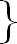 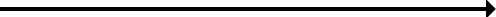 CODE	    Yes [Enter code 1.]	  No [Enter code 3.]0994.	COMMENTS: According to the Paperwork Reduction Act of 1995, an agency may not conducted or sponsor, and a person is not required to respond to, a collection of information unless it displays a valid OMB control number. The valid OMB control number for this information collection is 0535-0003  The time required to complete this information collection is estimated to average 10 minutes per response, including the time for reviewing  instructions, searching existing data sources, gathering and maintaining the data needed, and completing and reviewing the collection of information.Respondent Name:  						Respondent Name:  						Respondent Name:  						Respondent Name:  						Respondent Name:  						9911 Phone: (______) -- ______________9911 Phone: (______) -- ______________9911 Phone: (______) -- ______________9911 Phone: (______) -- ______________9911 Phone: (______) -- ______________9911 Phone: (______) -- ______________9911 Phone: (______) -- ______________9910          MM        DD        YYDate:        __ __    __ __    __ __9910          MM        DD        YYDate:        __ __    __ __    __ __9910          MM        DD        YYDate:        __ __    __ __    __ __9910          MM        DD        YYDate:        __ __    __ __    __ __9910          MM        DD        YYDate:        __ __    __ __    __ __ResponseResponseRespondentRespondentModeModeModeEnum.Eval.ChangeOffice Use for POIDOffice Use for POIDOffice Use for POIDOffice Use for POIDOffice Use for POIDOffice Use for POID1-Comp2-R3-Inac4-Office Hold5-R – Est6-Inac – Est7-Off Hold – Est8-Known Zero99011-Op/Mgr2-Sp3-Acct/Bkpr4-Partner9-Oth99021-Mail2-Tel3-Face-to-Face4-CATI5-Web6-E-mail7-Fax8-CAPI19-Other1-Mail2-Tel3-Face-to-Face4-CATI5-Web6-E-mail7-Fax8-CAPI19-Other9903098100785 789      __  __  __  -  __  __  __  -  __  __  __ 789      __  __  __  -  __  __  __  -  __  __  __ 789      __  __  __  -  __  __  __  -  __  __  __ 789      __  __  __  -  __  __  __  -  __  __  __ 789      __  __  __  -  __  __  __  -  __  __  __ 789      __  __  __  -  __  __  __  -  __  __  __1-Comp2-R3-Inac4-Office Hold5-R – Est6-Inac – Est7-Off Hold – Est8-Known Zero99011-Op/Mgr2-Sp3-Acct/Bkpr4-Partner9-Oth99021-Mail2-Tel3-Face-to-Face4-CATI5-Web6-E-mail7-Fax8-CAPI19-Other1-Mail2-Tel3-Face-to-Face4-CATI5-Web6-E-mail7-Fax8-CAPI19-Other99030981007851-Comp2-R3-Inac4-Office Hold5-R – Est6-Inac – Est7-Off Hold – Est8-Known Zero99011-Op/Mgr2-Sp3-Acct/Bkpr4-Partner9-Oth99021-Mail2-Tel3-Face-to-Face4-CATI5-Web6-E-mail7-Fax8-CAPI19-Other1-Mail2-Tel3-Face-to-Face4-CATI5-Web6-E-mail7-Fax8-CAPI19-Other9903098R. Unit785Optional UseOptional UseOptional UseOptional UseOptional UseOptional Use1-Comp2-R3-Inac4-Office Hold5-R – Est6-Inac – Est7-Off Hold – Est8-Known Zero99011-Op/Mgr2-Sp3-Acct/Bkpr4-Partner9-Oth99021-Mail2-Tel3-Face-to-Face4-CATI5-Web6-E-mail7-Fax8-CAPI19-Other1-Mail2-Tel3-Face-to-Face4-CATI5-Web6-E-mail7-Fax8-CAPI19-Other9903098921785407407408990699069916S/E NameS/E NameS/E NameS/E NameS/E NameS/E NameS/E Name